BijlageBehorende bij Afstudeerverslag “rekenen op de toekomst”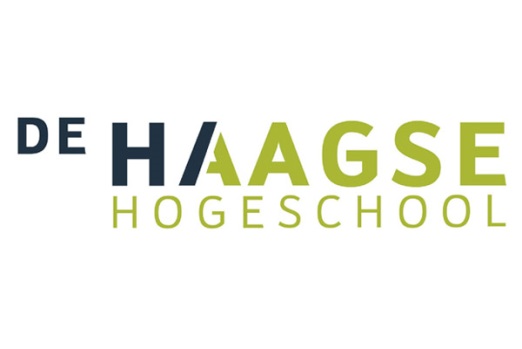 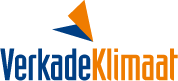 WateringenDecember 2014Marc Ek (30219)InhoudsopgaveBijlage I: Competentieset	3Bijlage II: Pelletkachel	5Bijlage III: Waardes	7Bijlage IV: Energieprijzen	9Bijlage V: Opname technische installatie	11Bijlage VI: Vervangen circulatiepomp	17Bijlage VII: Tool	18Bijlage I: CompetentiesetDe competentieset is door de opleiding werktuigbouwkunde opgesteld en als verplicht onderdeel opgenomen in de afstudeerhandleiding.  Hierin zijn zowel algemene HBO-competenties als werktuigbouwkundige-competenties opgenomen. De competenties zijn allen aan bod gekomen tijdens de studie. De uitleg van de competentieset staan in de handleiding afstuderen van de opleiding werktuigbouwkundeVan de taakrollen in de competentieset dienen er minimaal 2 te worden vervult. De competenties zijn bij aanvang van de afstudeerstage meestal 2 of 3. Na ontwikkeling tijdens de afstudeerstage dienen alle van toepassing zijnde competenties op niveau 3 te liggen. Voor de afstudeerverslag zal de competentieset opnieuw worden opgesteld, daarbij zullen de competenties worden gereflecteerd.Verantwoording competentieset:Aan het einde van de afstudeerstage is de competentieset nogmaals opgezet. De verantwoording en uitleg is te vinden in de “afstudeerhandleiding VT en Duaal 2013 – 2014” van de opleiding Werktuigbouwkunde. Vanuit de taakrollen van onderzoeker en adviseur is gewerkt. Onderzoek naar wat er nu gebruikt is en wat de vernieuwingen in de markt zijn. Uiteindelijk zal er een advies gegeven worden over toepassing van het gedane onderzoek. Verschillende factoren tijdens de afstudeerstage hebben ervoor gezorgd dat de opdracht zeer zelfstandig is uitgevoerd, waardoor al minimaal niveau 2 is bereikt. Er is niet in een sturende rol gehandeld. De opdracht lag breder dan puur werktuigbouwkundig en er is extra energie gestoken in kennis van Excel voor het opstellen van de hulpmiddelen ook zijn er veel bouwkundige delen langsgekomen. Bijlage II: PelletkachelBiomassa is niet meegenomen in de berekeningen, er is grote onzekerheid of en wanneer dit duurzaam is. Door gebrek aan regelgeving is er geen controle en kan de productie van biomassa gevolgen hebben zoals verdringen van voedselproductie en wouden. Het Plan Bureau voor de Leefomgeving erkent dat de biomassa ter discussie staat; op een speciale website (http://infographics.pbl.nl/biomassa) heeft ze alles op een rijtje gezet. Hieruit blijkt dat vooral op Europees niveau het ontbreekt aan duidelijkheid. Milieuorganisaties zoals Greenpeace en WNF zijn terughoudend over het gebruik van biomassa zolang er geen criteria gehanteerd worden. In Nederland is er wel voortgang, naar verwachting zal er in 2015 duidelijkheid komen. Om energie productie uit biomassa als duurzaam te bestempelen dient het aan een aantal voorwaarden voldoen:Het is restmateriaal wat niet efficiënter gebruikt kan worden; het mag niet concurreren met een andere proces, als er geen duurzamere alternatieven zijn.Herkomst is duidelijk; zonder afkomst is er niks te meten.Zo lokaal mogelijk gebruiken; hoe meer transport, hoe slechter.De teelt van biomassa mag niet de biodiversiteit en voedselproductie bedreigen. 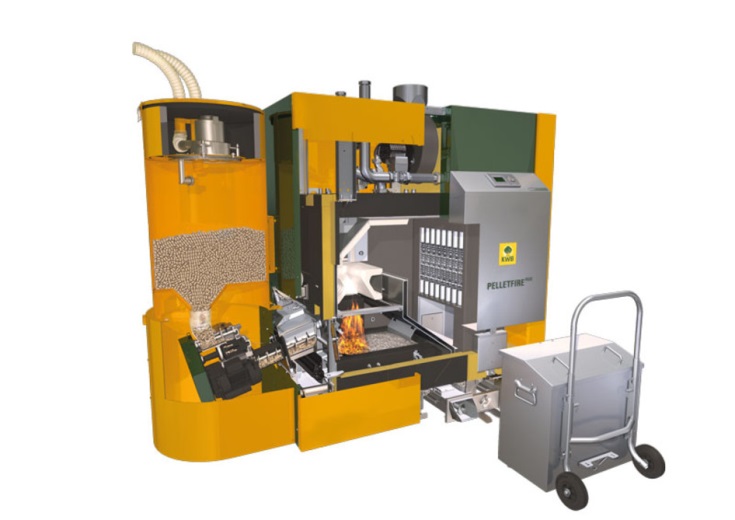 PelletkachelsEr is in het onderzoek gekeken naar het toepassen van pelletkachels. Wanneer voldoende resthout in de buurt is, is deze vorm van stoken duurzaam. Pelletkachels zijn te vergelijken met gasgestookte ketels, alleen wordt er gestookt op houtsnippers of –staafjes. Producenten komen vooral uit Oostenrijk en Duitsland waar voldoende bossen zijn. Bewoners pachten vaak een stuk bos voor het hout, hierdoor blijft het bos gezond en de overheden hebben weinig kosten. De brandstof wordt vaak gemaakt van rest hout en daardoor relatief goedkoop. Pelletkachels zijn, net als gasgestookte ketels, toe te passen in cascade opstellingen waardoor grote vermogen op te stellen zijn.  Het rendement ligt tussen de 90 en 96%. Deze vorm van stoken kan goedkoper zijn, over het algemeen wordt aangenomen het stoken op pellets  40% goedkoper is. Het stoken op pellets wordt als CO2-neutraal beschouwd, omdat de pellets bij verbranding niet meer uitstoten dan dat ooit is opgenomen door de bomen. Bij pelletkachels dient rekening gehouden te worden met de volgende punten:Het stoken op hout zorgt voor verbrandingsgeur in de omgeving. Ook zorgt hout voor meer fijnstof in de lucht, wat in de gebouwde omgeving niet wenselijk is omdat dit smog in de hand werkt. Het is daarom aan te raden grote installaties alleen buiten de bebouwde kom te installeren. Bij gebruik van slechte kwaliteit pellets kunnen de kachel kapot draaien door te hoge verbrandingstemperaturen, chloorhoudend materiaal en dichtslibben door aanslag. Er dient hier niet op bespaard te worden om de bedrijfszekerheid en de levensduur van de te garanderen.De pellets dienen te komen van rest hout. Als de pellets van hout worden gemaakt uit speciaal gekweekte bossen, voegt dit weinig toe aan de gedachte van duurzaamheid. De gebruiker is CO2-neutraal, maar er wordt ruimte weggehaald om op langere termijn CO2 op te slaan en om duurzaam hout te produceren voor bijvoorbeeld de bouw.Als grote energiemaatschappijen opeens overstappen naar deze vorm van stoken, kunnen de prijzen stijgen blijkt uit het verleden (2006). Een pelletkachel heeft veel aandacht nodig. De aanvoer van voldoende pellets moet gegarandeerd blijven (in de wintermaanden kan dit problematisch zijn). Buiten de jaarlijkse beurt dient wekelijks gestofzuigd te worden om restdeeltjes te verwijderen en per kwartaal is ook een beurt nodig.Investeringskosten liggen relatief hoog. De pelletkachels zijn duurder in aanschaf dan traditionele ketels en bij grote installaties dient ook rekening gehouden te worden met een aanvoerlijn.Bijlage III: WaardesStandaard Isolatiewaardes gevels volgens ISSO 75.1 
Standaard waardes glas volgens ISSO 75.1
De jaarrendementen van ketels staan weergegeven in de onderstaande tabel. ISSO 75.1 hoofdstuk 7. Uitgaande van de bovenste verbrandingswarmte.Verlichting Bijlage IV: EnergieprijzenEnergieprijzen huishoudens en diensten 2010 – 2040Uit ECN rapport “Energieprijzen en disconteringsvoeten voor gebouweisen ten behoeve van EPBD”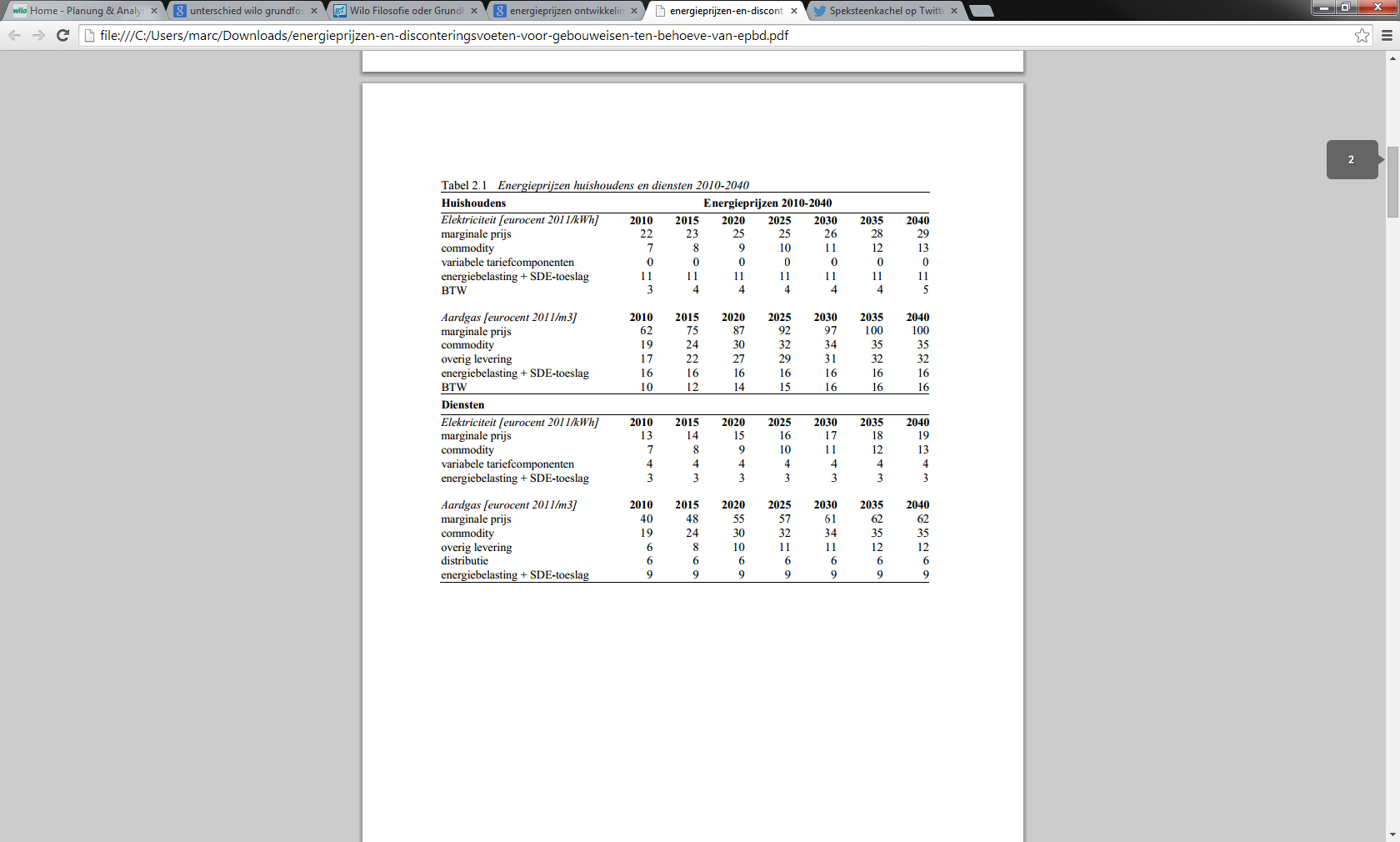 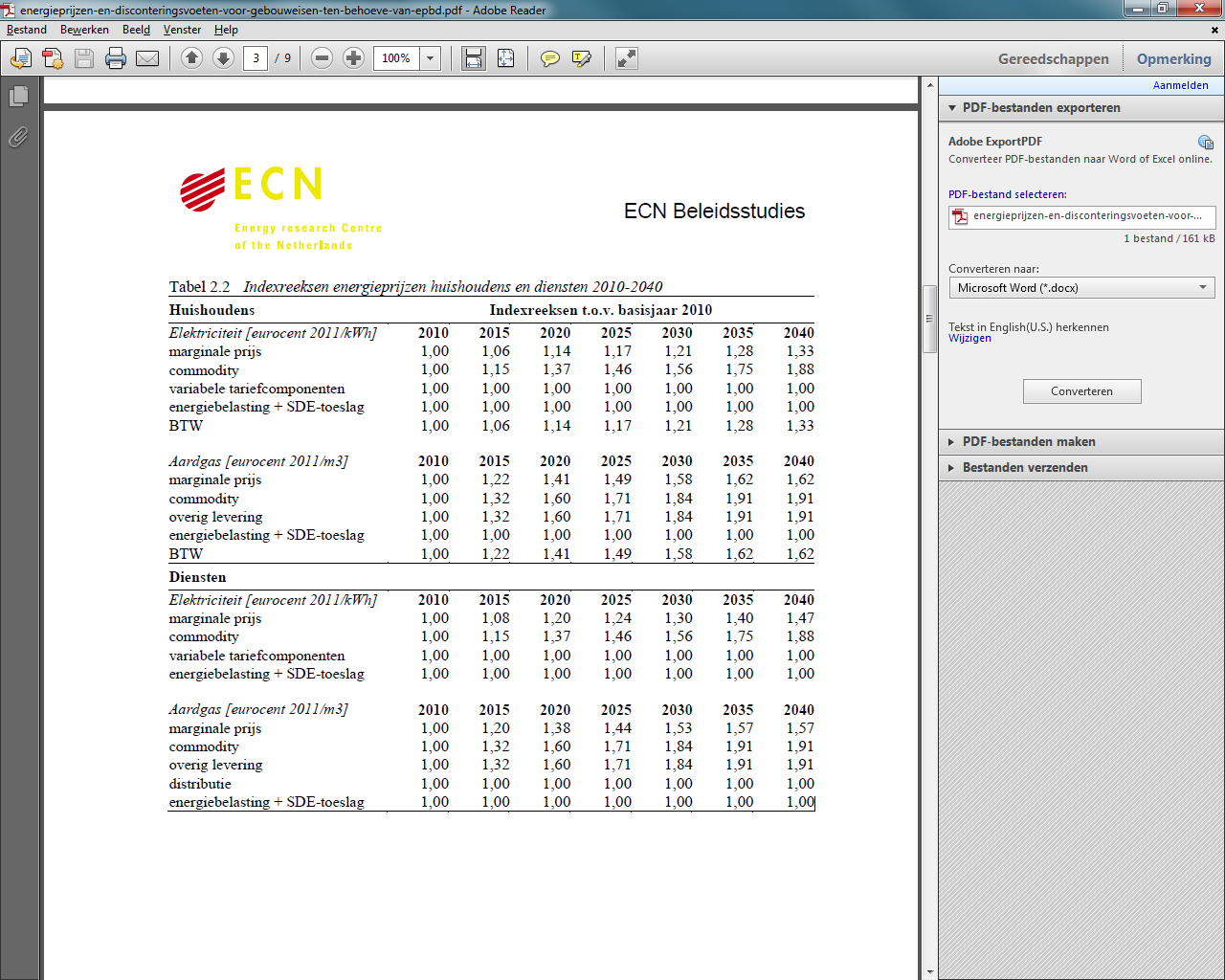 Bijlage V: Opname technische installatieOpname technische installatieDatum			:Projectnr.		:Project			:Adres			:Contactpersoon	:Gebouw:Functie:Bouwjaar:Gegevens muren:Gegevens Dak:		Ramen + materiaal kozijn: Is er mogelijkheid tot het plaatsen van zonnepanelen?Ligging, hellingshoek, schaduwOppervlaktes voor kostenramingWarmwaterAlle installaties die aanwezig  zijn om warm(tap)water te bereiden.Stooklijn:Regeling:Afgiftesysteem verwarming:  LTV/HTVOpmerkingen:Circulatiepompen (evt andere pompen)Opmerkingen:VentilatieVentilatoren, LBK, WTW.Soort: natuurlijk/mechanische/gebalanceerdRegeling:Opmerkingen:KoelingRegeling:Opmerkingen:Bijlage VI: Vervangen circulatiepomp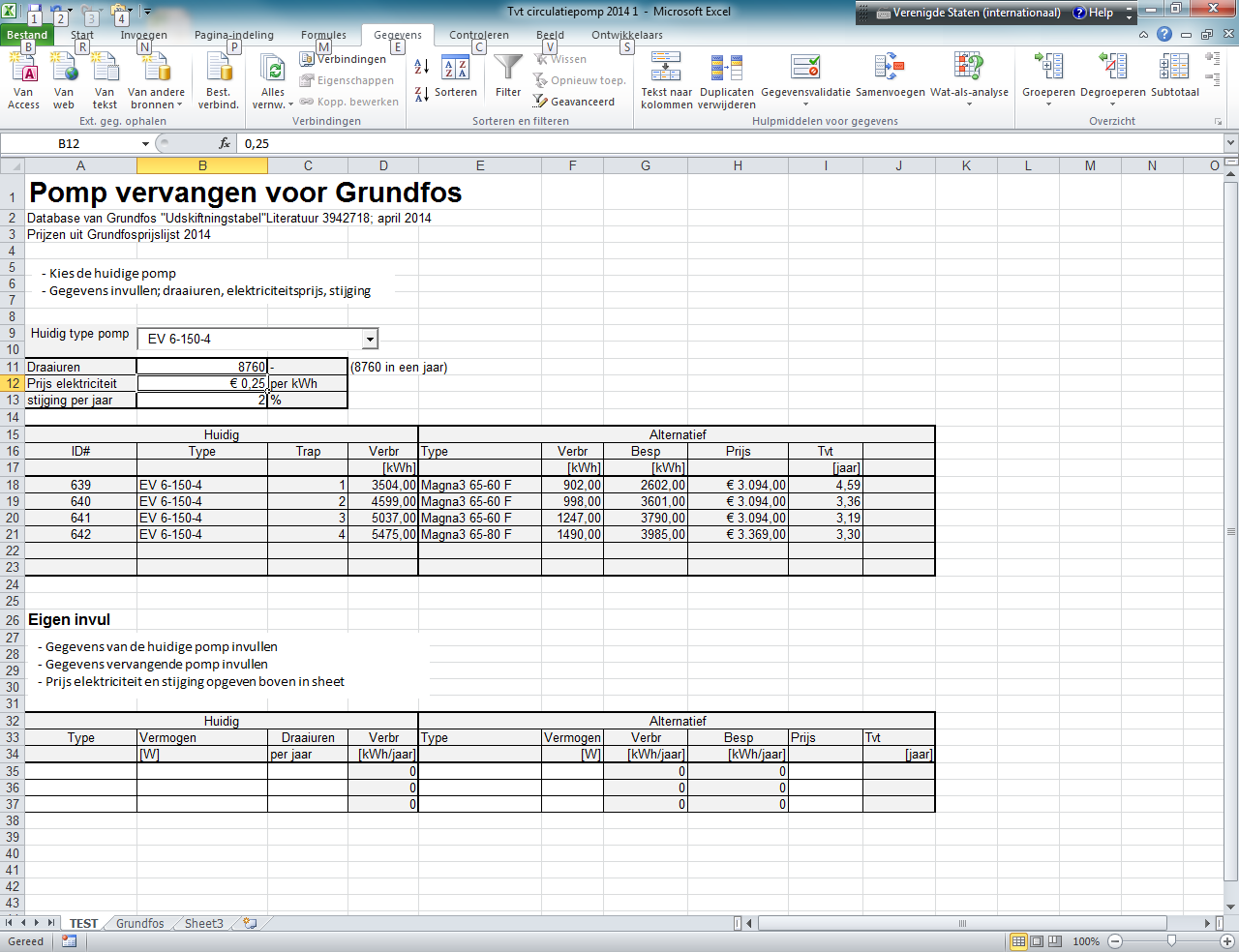 Bijlage VII: ToolVoorblad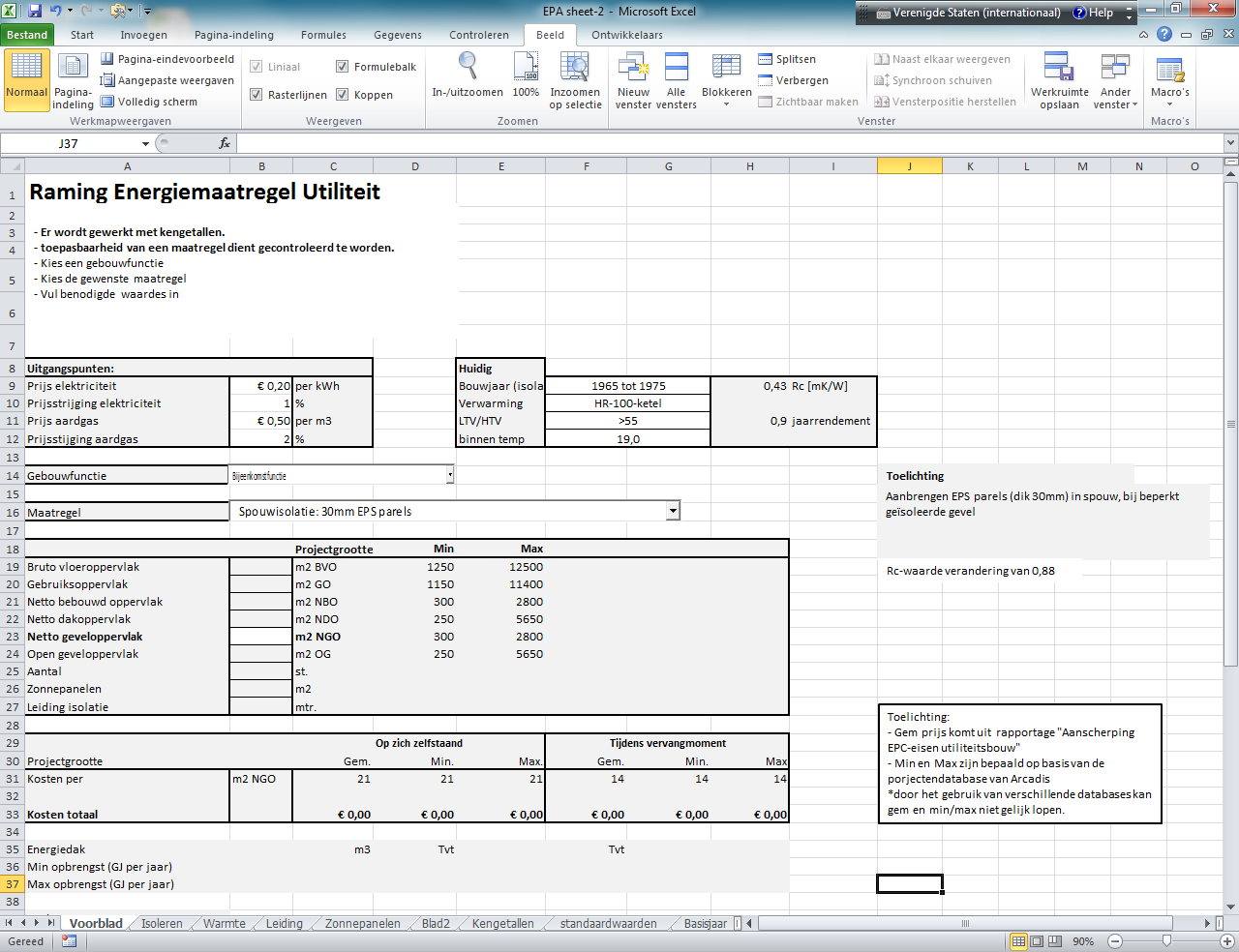 Isolerende maatregelen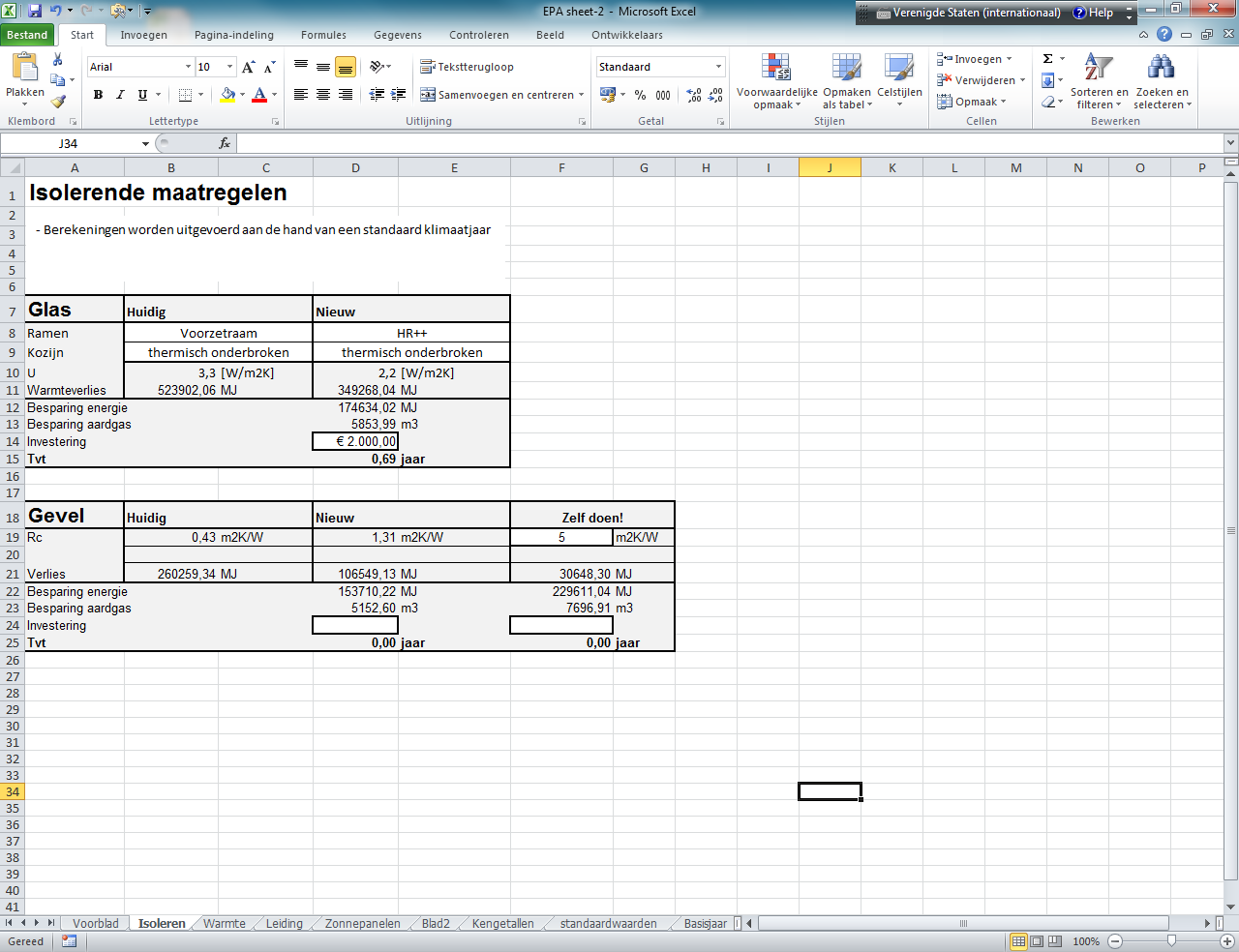 Warmte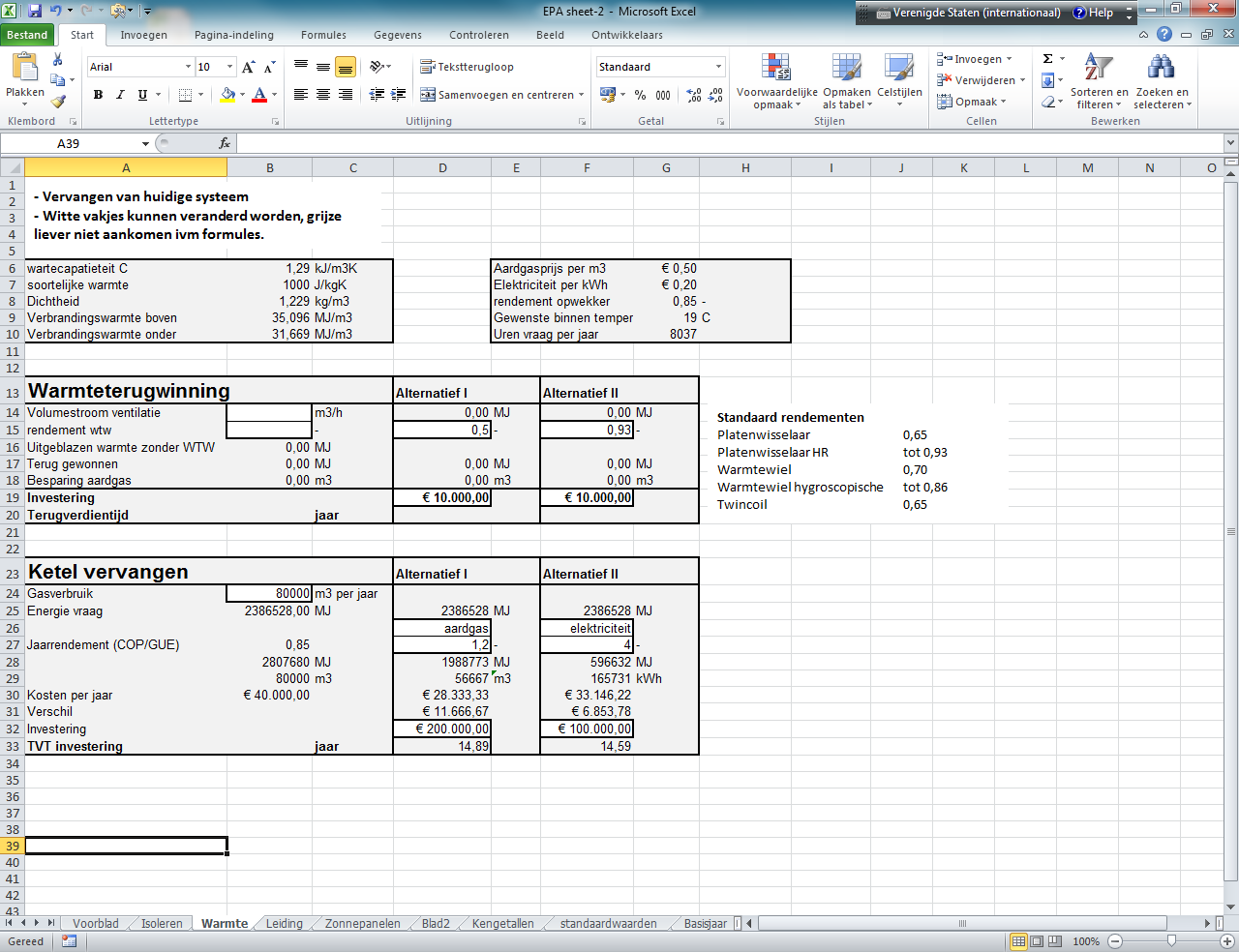 Zonnepanelen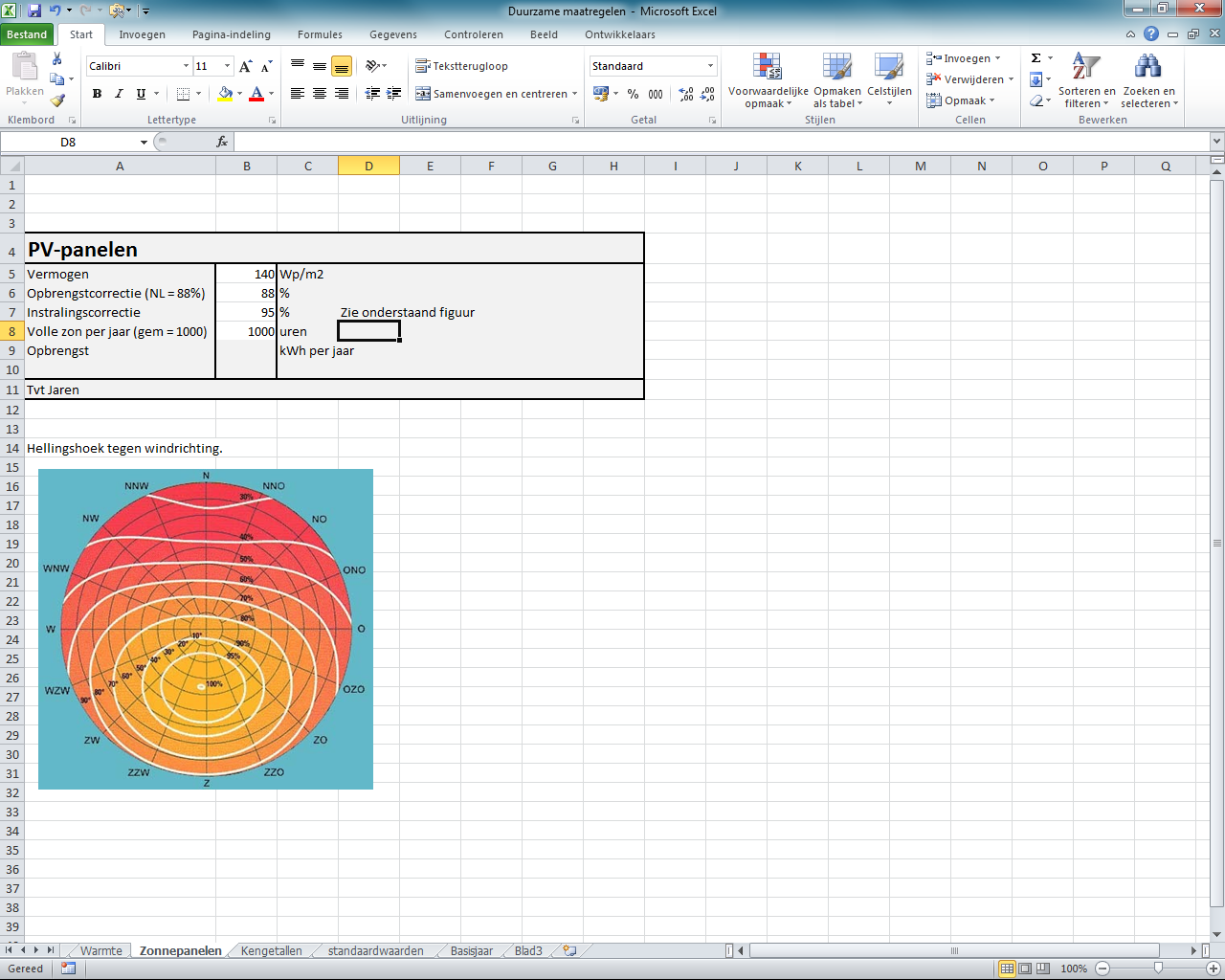 TaakrollenTaakrollenOnderzoekerOntwerperAdviseurBeheerderProjectleiderOndernemerCompetentieset Werktuigbouwkunde & HBO algemeenCompetentieset Werktuigbouwkunde & HBO algemeenOnderzoekerOntwerperAdviseurBeheerderProjectleiderOndernemerNrCompetentiesOnderzoekerOntwerperAdviseurBeheerderProjectleiderOndernemer1Projectmanagement uitvoeren(organiseren, plannen, uitvoeren, verslag opstellen)332Een onderzoeksopdracht uitvoeren333Het kunnen opstellen van een productdefinitie, PVA en PVE voor een duurzaam product of proces334Het realiseren van een functioneel duurzaam product of voortbrengingsproces35Het realiseren van een detailontwerp voor een duurzaam product of voorbrengingsproces6Het realiseren van een prototype/model van een duurzaam product of voorbrengingsproces37Het voorbereiden van een voortbrengingsproces8Het proces van een duurzaam product9Het beheren van een product of proces10Kritisch handelen (analytisch en probleemoplossend vermogen en het onderbouwen van keuzen, oordeelsvorming)3311Systematisch een probleem aanpakken (creatieve. Plan- en projectmatige werkhouding)3312Samenwerken (sociaal communicatie vaardigheden)3313Persoonlijke en professionele ontwikkeling3314Zelfverantwoordelijk werken3415Kunnen functioneren in een internationale en/of multiculturele contextOverzicht competentieniveausOverzicht competentieniveausOverzicht competentieniveausOverzicht competentieniveausOverzicht competentieniveausTaakrolTaakrolTaakrolGeleidZelfstandigSturencontextSimpel123contextLastig234contextComplex345RcVoor 1965 spouw niet geïsoleerd0,361965 tot 19750,431975 tot 19831,301983 tot 19881,301988 tot 19922,001992 tot 20132,53Na 20133,50Type glasType KozijnType KozijnType KozijnZTA [-]ZTA [-]Type glasU [W/m2K]U [W/m2K]U [W/m2K]ZTA [-]ZTA [-]Type glasHout/ Kunststofthermisch onderbrokenMetaalGeen zonwerende coatingZonwerende coatingDrievoudig hr-glas1,41,82,80,60,35HR++1,82,230,60,35HR+22,53,30,60,35HR2,32,83,60,60,35Dubbelglas2,93,34,10,70,4Voorzetraam2,93,34,10,7Enkelglas5,25,46,20,8Warmte opwekkings-installatieGO < 500 m2GO < 500 m2GO > 500 m2GO > 500 m2Warmte opwekkings-installatieGO < 500 m2GO < 500 m2GO > 500 m2GO > 500 m2Ontwerptemp.<55>55<55>55 Conventionele ketel0,750,750,70,7VR-ketel0,80,80,750,75HR-100-ketel0,9250,90,8750,85HR-104-ketel0,950,9250,90,875HR-107-ketel0,9750,950,9250,9GebruiksfunctieBranduren/jaarKantoorfunctie2400Gezondheidszorg klinisch5100Gezondheidszorg niet-klinisch2400Bijeenkomstfunctie2550Onderwijsfunctie1800Sportfunctie2400Logiesfunctie4700Winkelfunctie2850Bruto vloeroppervlakGebruiksoppervlakNetto bebouwd oppervlakNetto dakoppervlakNetto geveloppervlakOpen geveloppervlakFabrikantTypeJaarVermogenVollast urenFunctieLocatie123456FabrikantTypeJaarVermogenVollast urenFunctieLocatie123456FabrikantTypeJaarVermogenVollast urenFunctieLocatie123456FabrikantTypeJaarVermogenVollast urenFunctieLocatie123456